Průvodní formulář k podávanému projektu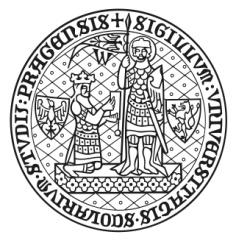 (pro projekty s celkovým rozpočtem pro FSV nad 7 mil. Kč a zahraniční projekty koordinované FSV)Název projektu:Jméno navrhovatele na FSV:Pracoviště navrhovatele:Kontakt na navrhovatele (tel., email):Název projektové soutěže:Odkaz na zadávací dokumentaci soutěže:Pracoviště a jméno hlavního navrhovatele u spoluřešitelských projektů:Doba trvání projektu:Osoba odpovědná za administraci projektu:Kontakt na administrátora (tel., email):Finanční manažer projektu (kdo zajistí; jak bude financován):Specifické požadavky na administrativní zajištění ze strany děkanátu (činnost, úvazek, financování):Celkový rozpočet projektu, kde je koordinátorem FSV:Celkový rozpočet FSV (v tis. Kč):Způsob stanovení režijních nákladů dle opatření 22/2016 - https://fsv.cuni.cz/opatreni-dekana-c-222016 (zvolte odpovídající odstavec v části II.)Způsob financování případných korekcí/sankcí/nedoplatků (min. 5% z objemu projektu)